- Revised edition -Newly enrolled studentsin academic/ vocational studies, 2013/2014 Presented are the data on newly enrolled students in the first year of studies at state and private faculties and higher schools, by regions, way of financing and sex.1) Within Beogradski region, included are the students from Vojvodina, enrolled in the Graduate school of Bio farming (total of 75 students, whereof 27 females) and in the Graduate school of Business Studies (total of 67 students, whereof 27 females) of the Megatrend University in Belgrade.Contact:  ljiljana.kozlina@stat.gov.rs   phone: 011 2412-922, ext. 284Published and printed by: Statistical Office of the Republic of Serbia, Belgrade, Milana Rakica 5
Phone: +381 11 2412922 ● Fax: +381 11 2411260 ● www.stat.gov.rs  Responsible: Dragan Vukmirovic, PhD, Director
Circulation: 20 ● Issued: Annually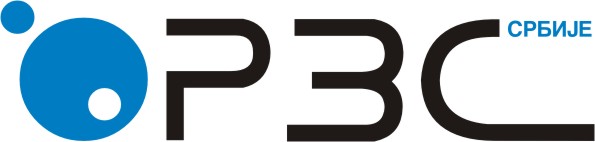 Republic of SerbiaStatistical Office of the Republic of SerbiaISSN 0353-9555STATISTICAL RELEASESTATISTICAL RELEASEАS10Number 351 - Year LXIII, 30.12.2013Number 351 - Year LXIII, 30.12.2013Statistics of social activitiesStatistics of social activitiesSERB351 АS10 301213TerritoryStudentsStudentsStudentsStudentsStudentsStudentsStudentsStudentsStudentsTerritoryTotalTotalTotalBudget- financedBudget- financedBudget- financedSelf-financedSelf-financedSelf-financedTerritoryallmalefemaleallmalefemaleallmalefemaleREPUBLIC OF SERBIA538192515428665265281171514813272911343913852State faculties321761378818388204028676117261177451126662Private faculties731639483368---731639483368State higher schools1275465186236612630393087662834793149Private higher schools1573900673---1573900673SRBIJA - SEVER39881186582122318100778610314217811087210909State faculties2383810204136341458360748509925541305125Private faculties668536123073---668536123073State higher schools828742274060351717121805477025152255Private higher schools1071615456---1071615456Beogradski region27953130761487712032515568771592179218000State faculties1599066479343973639665770625426813573Private faculties496426882276---496426882276State higher schools605031922858229611891107375420031751Private higher schools949549400---949549400Region Vojvodine 1)1192855826346606826313437586029512909State faculties784835574291484721082739300114491552Private faculties1721924797---1721924797State higher schools22371035120212215236981016512504Private higher schools1226656---1226656SERBIA- SOUTH1393864967442842839294499551025672943State faculties83383584475458192602321725199821537Private faculties631336295---631336295State higher schools4467229121762609132712821858964894Private higher schools502285217---502285217Region Šumadije i Zapadne Srbije742633014125415717862371326915151754State faculties379814692329257799915781221470751Private faculties431233198---431233198State higher schools28881448144015807877931308661647Private higher schools309151158---309151158Region Južne i Istočne Srbije 651231953317427121432128224110521189State faculties4540211524253242160316391298512786Private faculties20010397---20010397State higher schools15798437361029540489550303247Private higher schools19313459---19313459Region Kosovo i Metohija...........................